Greenshoots Application  - Team ResumePlease mark the “Job at Risk?” column with a    if the job is under threat ( forecast to be lost within 12 months ) without the  financial intervention of the Greenshoots programme  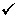 Employee Name Job TitleJob at Risk?Brief resume – include details of previous experience, current job role and any notable accolades. 